Year 6 – Home Learning Challenge 5 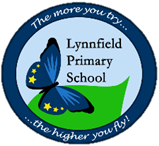 

Hello Year 6, Hope you are all well! This week we are focussing on Maths around your home! Remember your daily activities – to be reading for 15 minutes, learning your spellings and keeping fit and healthy. Miss. Whiteside is continuing her Joe Wicks workout every morning. Are you joining in with ‘Fancy Dress Friday’?

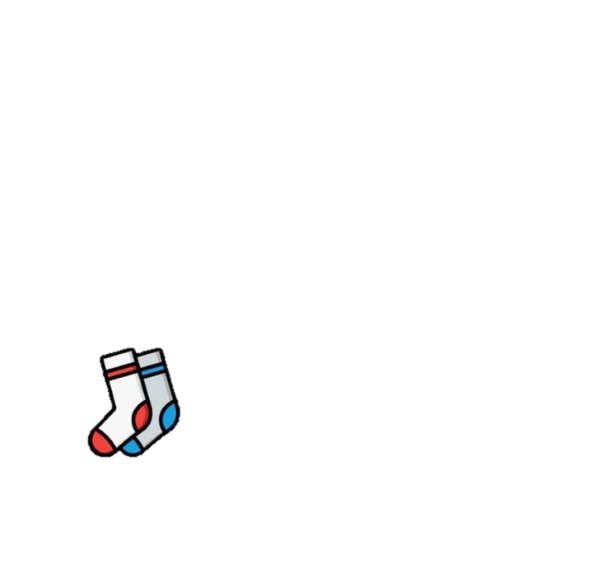 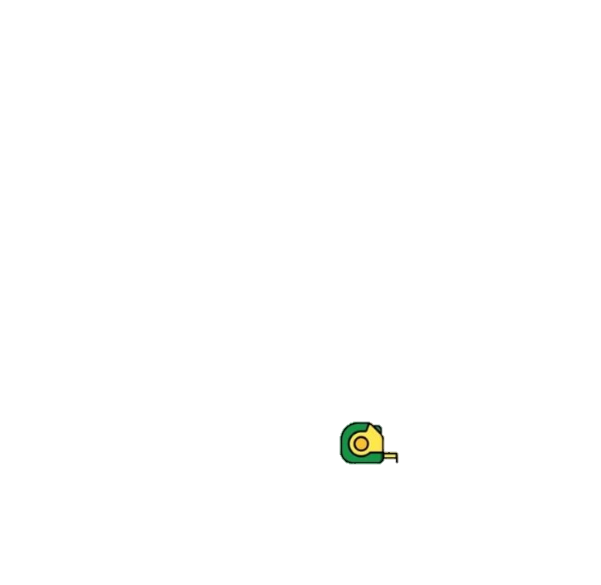 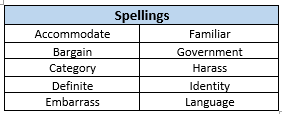 